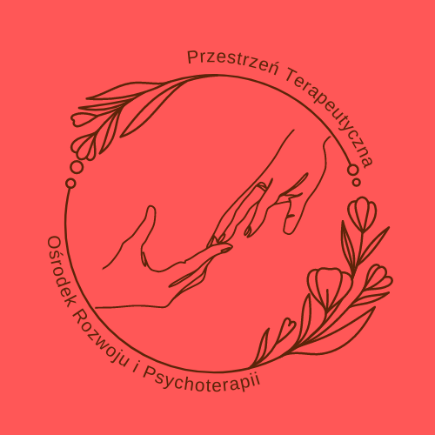 Dnia …………………FORMULARZ ZGŁOSZENIOWY na praktyki psychologiczneImię i Nazwisko……………………………………………………………………………Adres mailowy:................................................................................................Data urodzenia ……………………………….  Uczelnia Wyższa (ukończona lub w trakcie) :.......................................................................................Kierunek::.......................................................................................Rok zakończenia (bądź planowany)::.......................................................................................Języki obce (poziom zaawansowania).........................................................Motywacja do rozpoczęcia praktyk...........................................................................................................................................................................................................................................................................................................................................................................................................................................................................................................................................................................................................................................................................................................Dotychczasowe doświadczenia w obszarze pomocowym:...........................................................................................................................................................................................................................................................................................................................................................................................................................................................................................................................................................................................................................................................................................................Oczekiwania co do praktyk...........................................................................................................................................................................................................................................................................................................................................................................................................................................................................................................................................................................................................................................................................................................Zainteresowania...........................................................................................................................................................................................................................................................................................................................................................................................................................................................................................................................................................................................................................................................................................................Wyrażam zgodę na przetwarzanie moich danych osobowych przez Ośrodek Rozwoju i Psychoterapii Przestrzeń.terapeutyczna S.C w celu prowadzenia rozpatrzenia wniosku o przyjęcie na szkoleniowy staż diagnostyczno-psychoterapeutyczny.________________                                                                                                                    Podpis    Aby zgłosić swój udział w praktykach, wyślij ten formularz na adres: praktyki@przestrzen-terapeutyczna.plLUB zapisz się bezpośrednio na stronie: www.przestrzen-terapeutycza.pl 